Результаты работы МФЦ г. Сургута с 07.12.2015 по 12.12.2015Диаграмма посещаемости (почасовая) Основные показатели МФЦ г. Сургута 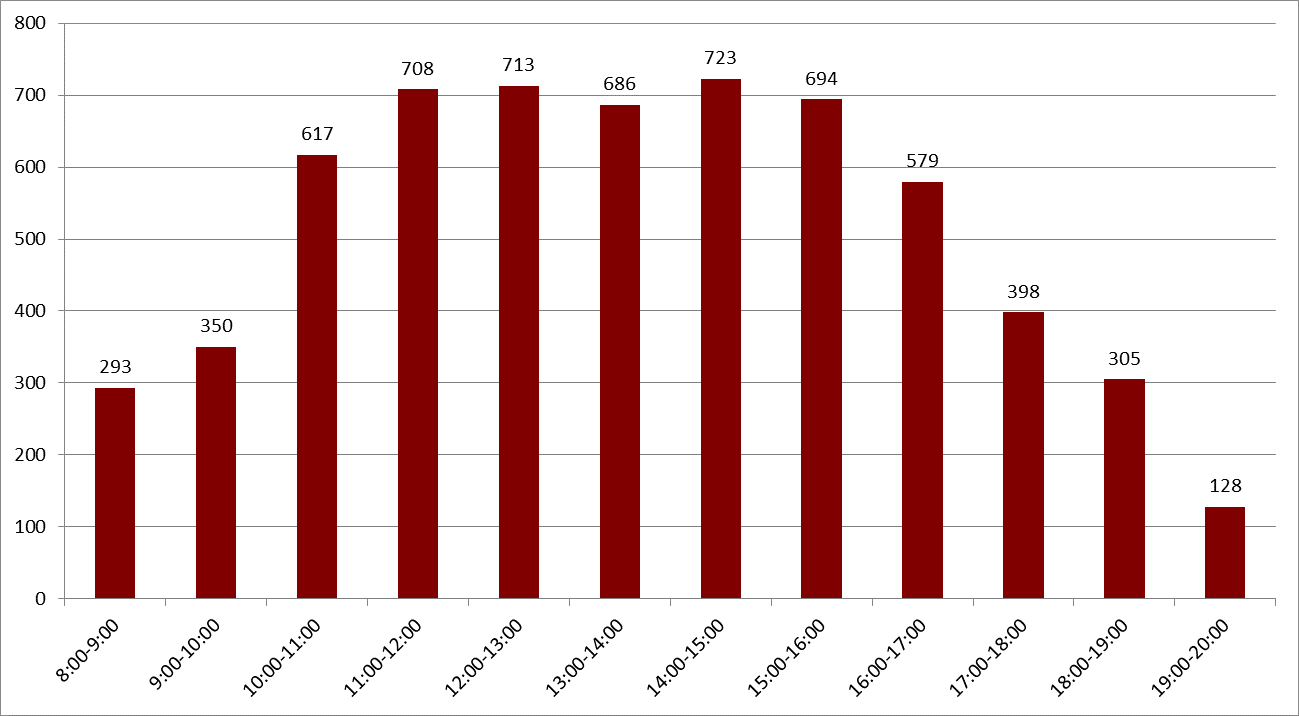 Исходя из распределения посещаемости по часам приема, МКУ «МФЦ г. Сургута» рекомендует заявителям обращаться за предоставлением услуг:с 8.00 до 10.00 часов, а также по предварительной записи на удобное время (телефон для записи 206-926).Обслужено 6 393 человека, в том числе:- на удаленных рабочих местах – 199;- по предварительной записи – 109. Среднее время ожидания в очереди – 7 минут.Среднее время обслуживания одного заявителя – 21 минута.Наиболее востребованные услуги:- предоставление мер социальной поддержки;- государственная регистрация прав на недвижимое имущество и сделок с ним;- прием документов для получения (замены) паспорта гражданина РФ, удостоверяющего личность гражданина РФ на территории РФ.